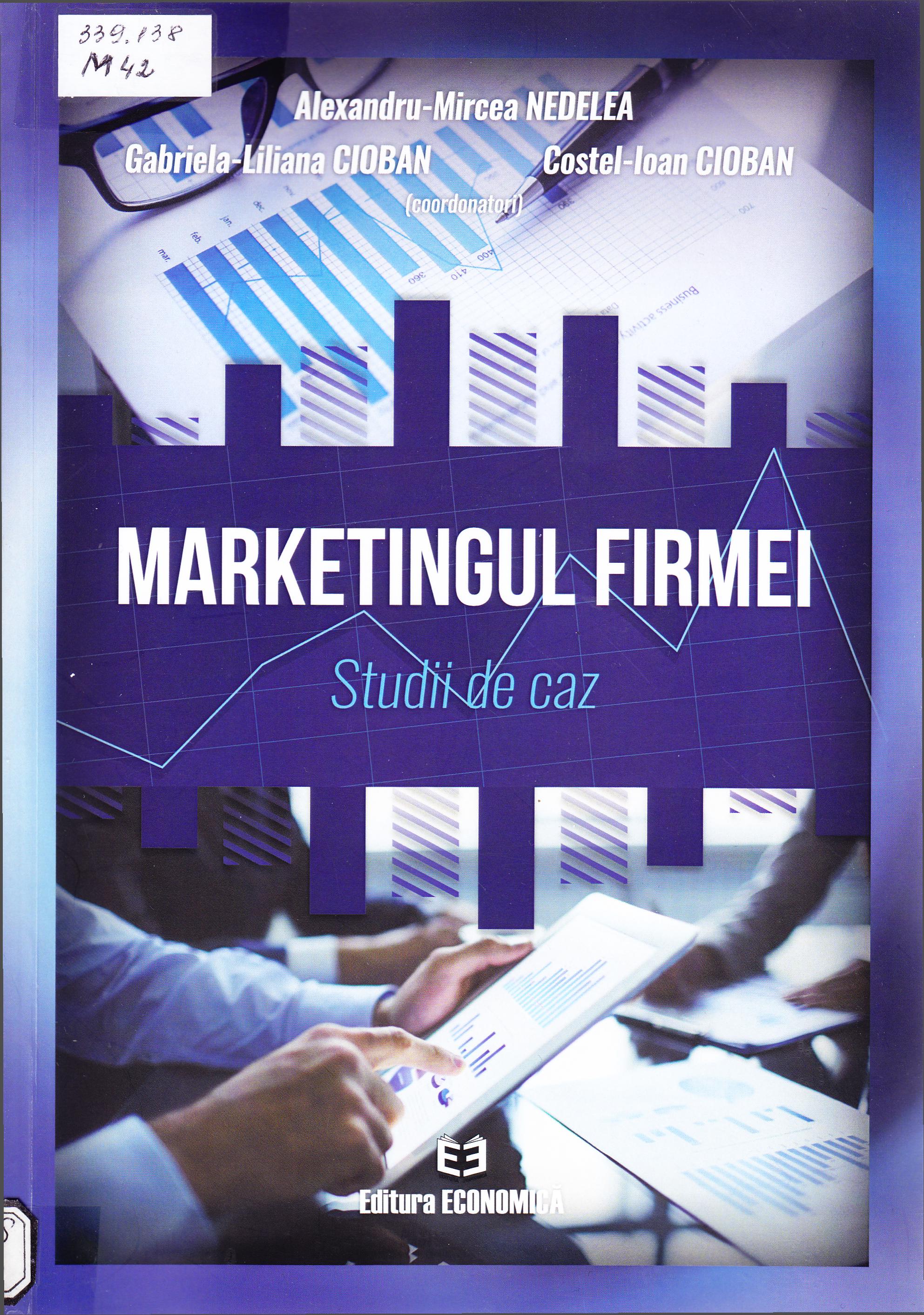 CuprinsCapitolul 1Marketing la IULIUS MALL SUCEAVA. Obiective şi orientări	9Prezentarea companiei IULIUS MALL	9Prezentarea companiei IULIUS MALL SUCEAVA	12Informaţii financiare despre IULIUS MALL SUCEAVA	16Activitatea de marketing la IULIUS MALL SUCEAVA	18Evidenţierea elementelor referitoare la piaţă, clienţi existenţi şi potenţiali, concurenţi	21Aplicarea unui chestionar pentru a afla opinia clienţilor cu privire la IULIUS MALL SUCEAVA	25Capitolul 2Marketing la PROFI	43Prezentarea companiei PROFI	44Istoricul companiei PROFI	46Structura organizatorică	49Zona de activitate şi descrierea pieţei	52Piaţa-ţintă	54Auditul de marketing	54Auditul intern	54Auditul extern	55Concurenţa	59Analiza SWOT	59Obiectivele de marketing	61Politicile şi strategiile de marketing	61Politica de	produs	61Politica de	preţ	62Politica de	promovare	63Politica de	plasare	65Programul de marketing	70Cercetare privind determinarea satisfacţiei clienţilor	supermarketului „Profi”	70Capitolul 3STARBUCKS România. Cercetare de marketing	81Prezentare generală a retailerului Starbucks	81Stabilirea informaţiilor necesare luării deciziilor	82Construirea unei situaţii iniţiale	84Capitolul 4Rebrandingul Voronskaya. Impactul asupra percepţiei consumatoruluiprivind identitatea brandului	113Istoricul companiei PRODALCOM SA	113Misiunea, viziunea şi strategiile de marketing ale companiei Prodalcom	115Rebrandingul Voronskaya	116Vechiul brand Voronskaya	116Identificarea clienţilor-ţintă şi concurenţa brandului	117Dorinţa de schimbare. Rebrandingul Voronskaya	118Modalităţi de promovare a brandului pe piaţa internă şi internaţională	121Metoda chestionarului aplicat	122Metodologia de cercetare	122Analiza şi interpretarea datelor	123Concluzii	127Capitolul 5Marketing la SC Marelbo SRL	129Prezentarea firmei	129Caracterizarea clientelei-ţintă şi a concurenţei	129Diferenţierea faţă de concurenţă	131Politica comercială a firmei Marelbo	132Politica de promovare	133Analiza SWOT	134Sondaj de opinie cu privire la brandul Marelbo	134Concluzii	142Capitolul 6Gradul de mulţumire al clienţilor Hotelului Continental din Suceava cu privire la serviciileoferite de acesta. Cercetare de marketing	143Capitolul 7Cercetare privind opiniile cu privire la serviciile şi produsele oferitede pensiunea „La Filuţă” din Mălini	161Capitolul 8Cercetare de marketing vizând serviciile şi produsele oferite de restaurantul Taco Loco	179Capitolul 9Marketing şi vânzări Coneltex SRL	197Prezentarea firmei	197Activitatea de marketing şi vânzări a SC Coneltex SRL	198Capitolul 10Analiza pieţei berii în judeţul Suceava	 	207Caracteristicile pieţei berii	207Analiza pieţei berii în România	210Analiza pieţei berii în judeţul Suceava	211Capitolul 11Serviciile turistice ale Sucevei, în percepţia consumatorilor. Studiu de	caz	227Capitolul 12Frecvenţa utilizării mijloacelor de informare, documentare şi promovarede către populaţia din judeţul Suceava. Cercetare de marketing	241Posturile de radio care funcţionează în judeţul Suceava	241Posturile de televiziune care funcţionează în judeţul Suceava	243Tipografii care funcţionează în judeţul Suceava	244Aplicarea unui chestionar privind „Frecvenţa utilizării mijloacelor de informare, documentareşi promovare de către populaţia din judeţul Suceava"	246Titlu: Marketingul firmei: Studii de cazAutor: Alexandru-Mircea Nedelea, Gabriela-Liliana Cioban, Costel-Ioan CiobanLocul, editura, anul ediţiei: București: Editura Economică, 2019Cota: 339.138, M 42Localizare: Sala de lectura N 1 (1 ex.)